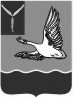 АДМИНИСТРАЦИЯ ПОДЛЕСНОВСКОГО МУНИЦИПАЛЬНОГО ОБРАЗОВАНИЯ МАРКСОВСКОГО РАЙОНА САРАТОВСКОЙ ОБЛАСТИПОСТАНОВЛЕНИЕот 27.07.2016 г. №  142Об утверждении перечня земельных участков, предназначенных для бесплатного предоставления в собственность гражданам, имеющим трех и более детей С целью реализации на территории Подлесновского муниципального образования Марксовского муниципального района Саратовской области положений  ст. 39.5. Земельного кодекса РФ, руководствуясь ст. 6 Закона Саратовской области от 30.09.2014 г. № 119-ЗСО «О предоставлении гражданам, имеющим трех и более детей, в собственность бесплатно земельных участков, находящихся в государственной или муниципальной собственности»,  руководствуясь Уставом Подлесновского муниципального образования Марксовского муниципального района Саратовской области, администрация Подлесновского муниципального образования Марксовского муниципального района Саратовской области ПОСТАНОВЛЯЕТ:1. Утвердить перечень земельных участков для индивидуального жилищного строительства, предназначенных для бесплатного предоставления в  собственность гражданам, имеющим трех и более детей, согласно приложению.2. Опубликовать настоящее постановление на официальном сайте  Подлесновского муниципального образования Марксовского муниципального района Саратовской области.   3.  Контроль за исполнением настоящего постановления оставляю за собой.Глава Подлесновского муниципального образования                                              Е.В.БерезинаПриложение к постановлению администрацииПодлесновского муниципального образования Марксовского муниципального района Саратовской областиот 27.07.2016 г. № 142ПЕРЕЧЕНЬ земельных участков для индивидуального жилищного строительства, предназначенных для бесплатного предоставления в собственность гражданам, имеющим трех и более детей №п/пМестоположение земельного участка, кадастровый номерПлощадь (кв.м.)Вид разрешенного использования1Саратовская область, Марксовский район, с. Подлесное примерно в 195 м по направлению на запад от жилого дома расположенного по адресу: с. Подлесное, ул. Куйбышева, д. 4Б, кадастровый номер 64:20:011701:3865. Категория земель: земли населенных пунктов1250Для индивидуального жилищного строительства2Саратовская область, Марксовский район, с. Подлесное примерно в 205 м по направлению на запад от жилого дома расположенного по адресу: с. Подлесное, ул. Куйбышева, д. 4Б, кадастровый номер 64:20:011701:3867. Категория земель: земли населенных пунктов1250Для индивидуального жилищного строительства3Саратовская область, Марксовский район, с. Подлесное примерно в 230 м по направлению на запад от жилого дома расположенного по адресу: с. Подлесное, ул. Куйбышева, д. 4Б, кадастровый номер 64:20:011701:3869. Категория земель: земли населенных пунктов1250Для индивидуального жилищного строительства4Саратовская область, Марксовский район, с. Подлесное примерно в 115 м по направлению на юго-запад от жилого дома расположенного по адресу: с. Подлесное, ул. Куйбышева, д. 1Г, кадастровый номер 64:20:011701:3866 Категория земель: земли населенных пунктов1250Для индивидуального жилищного строительства5Саратовская область, Марксовский район, с. Сосновка примерно в 245 м по направлению на юго-восток от жилого дома расположенного по адресу: с. Сосновка, ул. Ленина, д. 1/1, кадастровый номер 64:20:013201:770. Категория земель: земли населенных пунктов1250Для индивидуального жилищного строительства6Саратовская область, Марксовский район, с. Сосновка примерно в 230 м по направлению на юго-восток от жилого дома расположенного по адресу: с. Сосновка, ул. Ленина, д. 1/1, кадастровый номер 64:20:013201:774. Категория земель: земли населенных пунктов1250Для индивидуального жилищного строительства7Саратовская область, Марксовский район, с. Сосновка примерно в 220 м по направлению на юго-восток от жилого дома расположенного по адресу: с. Сосновка, ул. Ленина, д. 1/1, кадастровый номер 64:20:013201:768. Категория земель: земли населенных пунктов1250Для индивидуального жилищного строительства8Саратовская область, Марксовский район, с. Сосновка примерно в 200 м по направлению на юго-восток от жилого дома расположенного по адресу: с. Сосновка, ул. Ленина, д. 1/1, кадастровый номер 64:20:013201:773. Категория земель: земли населенных пунктов1250Для индивидуального жилищного строительства9Саратовская область, Марксовский район, с. Сосновка примерно в 185 м по направлению на юго-восток от жилого дома расположенного по адресу: с. Сосновка, ул. Ленина, д. 1/1,  кадастровый номер 64:20:013201:771. Категория земель: земли населенных пунктов1250Для индивидуального жилищного строительства10Саратовская область, Марксовский район, с. Сосновка примерно в 175 м по направлению на юго-восток от жилого дома расположенного по адресу: с. Сосновка, ул. Ленина, д. 1/1,  кадастровый номер 64:20:013201:772. Категория земель: земли населенных пунктов1250Для индивидуального жилищного строительства11Саратовская область, Марксовский район, с. Сосновка примерно в 160 м по направлению на юго-восток от жилого дома расположенного по адресу: с. Сосновка, ул. Ленина, д. 1/1, кадастровый номер 64:20:013201:775. Категория земель: земли населенных пунктов1250Для индивидуального жилищного строительства12Саратовская область, Марксовский район, с. Сосновка примерно в 270 м по направлению на восток от жилого дома расположенного по адресу: с. Сосновка, ул. Ленина, д. 8/2, кадастровый номер 64:20:013201:777. Категория земель: земли населенных пунктов1250Для индивидуального жилищного строительства13Саратовская область, Марксовский район, с. Сосновка примерно в 250 м по направлению на юго-восток от жилого дома расположенного по адресу: с. Сосновка, ул. Ленина, д. 8/2, кадастровый номер 64:20:013201:779. Категория земель: земли населенных пунктов1250Для индивидуального жилищного строительства14Саратовская область, Марксовский район, с. Сосновка примерно в 215 м по направлению на юго-восток от жилого дома расположенного по адресу: с. Сосновка, ул. Ленина, д. 8/2, кадастровый номер 64:20:013201:778. Категория земель: земли населенных пунктов1250Для индивидуального жилищного строительства15Саратовская область, Марксовский район, с. Сосновка примерно в 195 м по направлению на юго-восток от жилого дома расположенного по адресу: с. Сосновка, ул. Ленина, д. 8/2, кадастровый номер 64:20:013201:776. Категория земель: земли населенных пунктов1250Для индивидуального жилищного строительства16Саратовская область, Марксовский район, с. Сосновка примерно в 175 м по направлению на юго-восток от жилого дома расположенного по адресу: с. Сосновка, ул. Ленина, д. 8/2, кадастровый номер 64:20:013201:780. Категория земель: земли населенных пунктов1250Для индивидуального жилищного строительства17Саратовская область,Марксовский район. с.Сосновка примерно в 150 м по направлению на юго-восток от жилого дома расположенного по адресу: с.Сосновка, ул.Ленина. д. 8/2, кадастровый номер 64:20:013201:798. Категория земель: земли населенных пунктов1250Для индивидуального жилищного строительстваСаратовская область,Марксовский район. с.Сосновка примерно в 125 м по направлению на юго-запад от жилого дома расположенного по адресу: с.Сосновка, ул.Ленина. д. 8/2, кадастровый номер 64:20:013201:799. Категория земель: земли населенных пунктов1250Для индивидуального жилищного строительстваСаратовская область,Марксовский район. с.Сосновка примерно в 150 м по направлению на юго-запад от жилого дома расположенного по адресу: с.Сосновка, ул.Ленина. д. 8/2, кадастровый номер 64:20:013201:800. Категория земель: земли населенных пунктов1250Для индивидуального жилищного строительстваСаратовская область,Марксовский район. с.Сосновка примерно в 160 м по направлению на юго-запад от жилого дома расположенного по адресу: с.Сосновка, ул.Ленина. д. 8/2, кадастровый номер 64:20:013201:795. Категория земель: земли населенных пунктов1250Для индивидуального жилищного строительстваСаратовская область,Марксовский район. с.Сосновка примерно в 145 м по направлению на восток от жилого дома расположенного по адресу: с.Сосновка, ул.Панфилова. д. 1, кадастровый номер 64:20:013201:797. Категория земель: земли населенных пунктов1250Для индивидуального жилищного строительстваСаратовская область,Марксовский район. с.Сосновка примерно в 125 м по направлению на восток от жилого дома расположенного по адресу: с.Сосновка, ул.Панфилова. д. 1, кадастровый номер 64:20:013201:793. Категория земель: земли населенных пунктов1250Для индивидуального жилищного строительстваСаратовская область,Марксовский район. с.Сосновка примерно в 95 м по направлению на восток от жилого дома расположенного по адресу: с.Сосновка, ул.Панфилова. д. 1 , кадастровый номер 64:20:013201:789. Категория земель: земли населенных пунктов1250Для индивидуального жилищного строительстваСаратовская область,Марксовский район. с.Сосновка примерно в 75 м по направлению на запад от жилого дома расположенного по адресу: с.Сосновка, ул.Панфилова. д. 1, кадастровый номер 64:20:013201:794. Категория земель: земли населенных пунктов1250Для индивидуального жилищного строительстваСаратовская область,Марксовский район. с.Сосновка примерно в 100 м по направлению на запад от жилого дома расположенного по адресу: с.Сосновка, ул.Панфилова. д. 1, кадастровый номер 64:20:013201:790. Категория земель: земли населенных пунктов1250Для индивидуального жилищного строительстваСаратовская область,Марксовский район. с.Сосновка примерно в 125 м по направлению на запад от жилого дома расположенного по адресу: с.Сосновка, ул.Панфилова. д. 1, кадастровый номер 64:20:013201:801. Категория земель: земли населенных пунктов, кадастровый номер 64:20:013201:801. Категория земель: земли населенных пунктов1250Для индивидуального жилищного строительстваСаратовская область,Марксовский район. с.Сосновка примерно в 150 м по направлению на запад от жилого дома расположенного по адресу: с.Сосновка, ул.Панфилова. д. 1, кадастровый номер 64:20:013201:796. Категория земель: земли населенных пунктов1250Для индивидуального жилищного строительстваСаратовская область,Марксовский район. с.Сосновка примерно в 175 м по направлению на запад от жилого дома расположенного по адресу: с.Сосновка, ул.Панфилова. д. 1, кадастровый номер 64:20:013201:802. Категория земель: земли населенных пунктов1250Для индивидуального жилищного строительстваСаратовская область,Марксовский район. с.Сосновка примерно в 200 м по направлению на запад от жилого дома расположенного по адресу: с.Сосновка, ул.Панфилова. д. 1, кадастровый номер 64:20:013201:791. Категория земель: земли населенных пунктов1250Для индивидуального жилищного строительстваСаратовская область,Марксовский район. с.Сосновка примерно в 225 м по направлению на запад от жилого дома расположенного по адресу: с.Сосновка, ул.Панфилова. д. 1, кадастровый номер 64:20:013201:792. Категория земель: земли населенных пунктов1250Для индивидуального жилищного строительстваСаратовская область,Марксовский район. с.Орловское примерно в 70 м по направлению на запад от жилого дома расположенного по адресу: с.Орловское, ул.Колхозная, д. 62, кадастровый номер 64:20:012201:1548. Категория земель: земли населенных пунктов1250Для индивидуального жилищного строительстваСаратовская область,Марксовский район. с.Орловское примерно в 45 м по направлению на запад от жилого дома расположенного по адресу: с.Орловское, ул.Колхозная, д. 62, кадастровый номер 64:20:012201:1550. Категория земель: земли населенных пунктов1250Для индивидуального жилищного строительстваСаратовская область,Марксовский район. с.Орловское примерно в 115 м по направлению на юго-запад от жилого дома расположенного по адресу: с.Орловское, ул.Колхозная, д. 62, кадастровый номер 64:20:012201:1553. Категория земель: земли населенных пунктов1250Для индивидуального жилищного строительстваСаратовская область,Марксовский район. с.Орловское примерно в 85 м по направлению на юго-запад от жилого дома расположенного по адресу: с.Орловское, ул.Колхозная, д. 62, кадастровый номер 64:20:012201:1549. Категория земель: земли населенных пунктов1250Для индивидуального жилищного строительстваСаратовская область,Марксовский район. с.Орловское примерно в 75 м по направлению на юго-запад от жилого дома расположенного по адресу: с.Орловское, ул.Колхозная, д. 62, кадастровый номер 64:20:012201:1551. Категория земель: земли населенных пунктов1250Для индивидуального жилищного строительстваСаратовская область,Марксовский район. с.Орловское примерно в 65 м по направлению на северо-восток от жилого дома расположенного по адресу: с.Орловское, ул.Набережная, д. 1Е, кадастровый номер 64:20:012201:1552. Категория земель: земли населенных пунктов1250Для индивидуального жилищного строительства